PRESS RELEASE *****PRESS RELEASE*****PRESS RELEASE*****PRESS RELEASEPastor W. Eric Croomes Ministries214.493.2875 www.pastorwericcroomes.com info@pastorwericcroomes.com Re: The Charley and Dorothy Croomes Foundation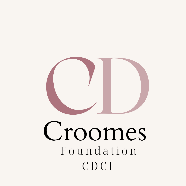 The Croomes family of Phoenix Arizona is pleased to announce the formation and launching of The Charley and Dorothy Croomes Foundation!The Charley and Dorothy Croomes Foundation (CDCF) is a faith-based non-profit 501(c) (3) educational organization based in Phoenix, Arizona and all donations are tax-deductible and given directly to support general programming. CDCF is a product of our Christian upbringing and godly intention as it relates to creating and amplifying God’s beloved community of salvation, maturation, and emancipation. We are believers helping. Our four core focus areas are:Scholarship: we want to help tweens and teens prepare for college.Literacy: we want to help black and brown boys develop a love for books.Health and wellness: we want to help our community get and stay well.Community pandemic recovery: we want to assist our community in exiting the pandemic stronger than how we went in.Our mission is to build our families and community into the kingdom of God and the kingdom of God into our families and community. General programming and fund-raising will begin in January 2023.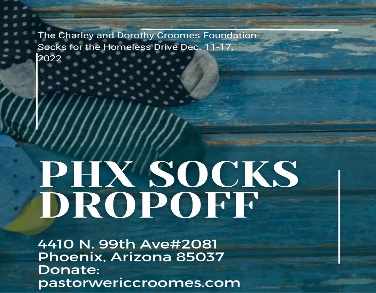 We are kicking off our inaugural season of giving with our Socks for the Homeless Drive December 11-19, 2022. We are soliciting new socks for distribution to homeless women, children and men in the Fort Worth, Texas and Phoenix, Arizona areas to assist them in this cold season. Information on drop-off locations for Phoenix and Fort Worth can be found at www.pastorwericcroomes.com 